International School of Engineering Scholarship Application FormFor outstanding academic result ISE…… / ISE……For Academic Year 2023Personal Data: Educational Data:(Please attach your scholarship service hour record with this scholarship application.)Extra-Curricular (if any):You should indicate in detail about your role & responsibility and the amount of time dedication that you devoted for each activities.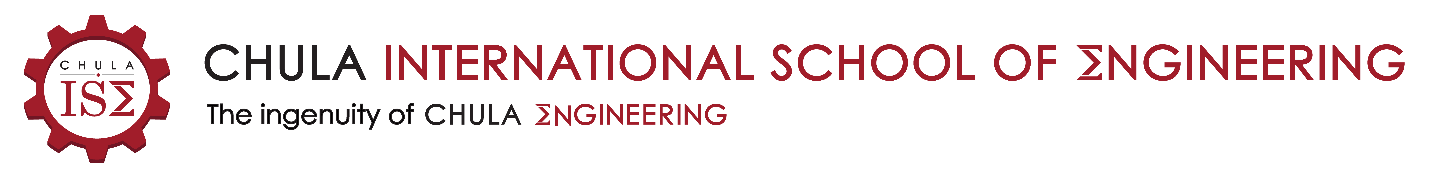 คณะวิศวกรรมศาสตร์ จุฬาลงกรณ์มหาวิทยาลัยบันทึกเวลาการทำงานของนิสิตทุน ISE ประจำปีการศึกษา…………ข้าพเจ้า		รหัสประจำตัวนิสิต		สาขา 		ชั้นปีที่		โทร		อีเมล์		รายละเอียดการปฏิบัติงานหากการเก็บชั่วโมงทุนเกิน 10 ชั่วโมงขึ้นไป ต่อ 1 งาน ให้แนบเอกสารหลักฐานการปฏิบัติงาน							      ขอรับรองว่านิสิตได้ปฏิบัติงานตามที่ระบุจริง						       ลงนาม................................................................................					                                      (Head of PR Marketing and Student Affairs)Name: Name: Name: Major of Study:         Student ID:Student ID:Year of Study:Year of Study:Year of Study:Name of Advisor:Name of Advisor:Name of Advisor:Date of Birth (Date/Month/Year):Age:Nationality:Current Address:Current Address:Current Address:City:Province:Province:Country:Postal Code:Postal Code:Home Phone:Mobile Phone:Mobile Phone:Email Address:Email Address:Email Address:Year of StudySemester / Academic YearGPAGPAXGPXHave you ever applied for ISE or ISE-CR scholarship before?          Yes             NoHave you ever applied for ISE or ISE-CR scholarship before?          Yes             NoHave you ever applied for ISE or ISE-CR scholarship before?          Yes             NoHave you ever applied for ISE or ISE-CR scholarship before?          Yes             NoHave you ever applied for ISE or ISE-CR scholarship before?          Yes             NoIf yes, how many times including this time?If yes, how many times including this time?If yes, how many times including this time?If yes, how many times including this time?If yes, how many times including this time?Awarded scholarship in year :Awarded scholarship in year :Awarded scholarship in year :Awarded scholarship in year :Awarded scholarship in year :DateActivityRoleI hereby certified the authenticity of the information above.Student’s signature……………………………………………… Date………………………………………                               (……………………………………………)วันที่งานที่ได้รับมอบหมาย(ชื่องาน หน้าที่ และรายละเอียดงาน)ระยะเวลาที่ปฏิบัติงานผู้มอบหมายงาน (ลายเซ็น และ เบอร์ติดต่อ)